Campaigning Week – 26 Feb – 3 MarchRoleLinkQR CodePresidenthttps://www.hallamstudentsunion.com/making-change/hsu-elections/candidates/president/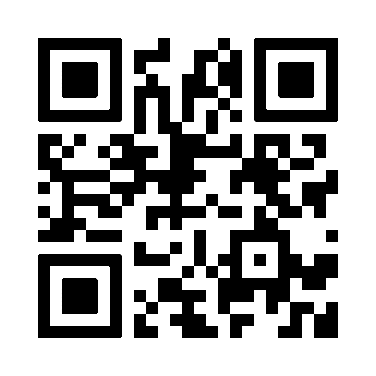 BTE College Officerhttps://www.hallamstudentsunion.com/making-change/hsu-elections/candidates/bte/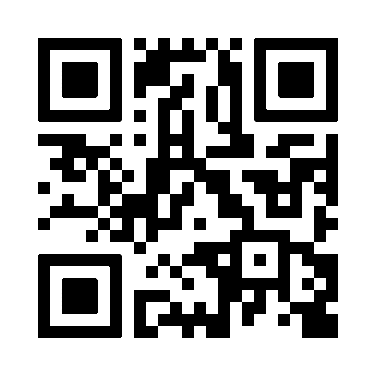 HWLS College Officerhttps://www.hallamstudentsunion.com/making-change/hsu-elections/candidates/hwls/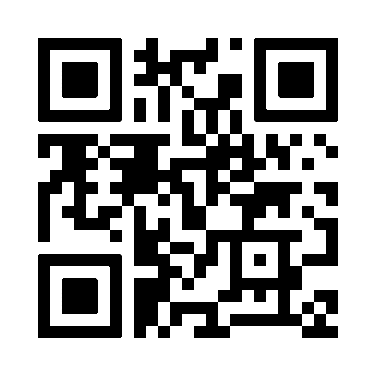 SSA College Officerhttps://www.hallamstudentsunion.com/making-change/hsu-elections/candidates/ssa/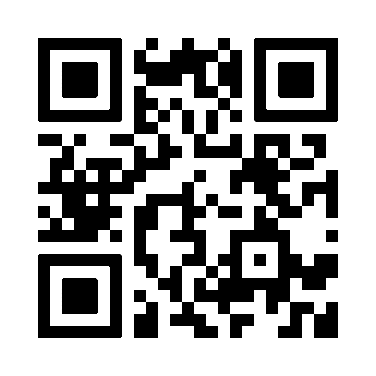 International Students’ Officerhttps://www.hallamstudentsunion.com/making-change/hsu-elections/candidates/iso/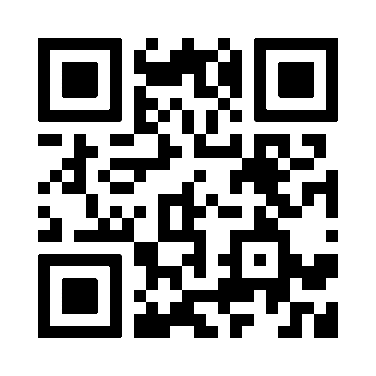 Wellbeing, Sport & Physical Activity Officerhttps://www.hallamstudentsunion.com/making-change/hsu-elections/candidates/wspa/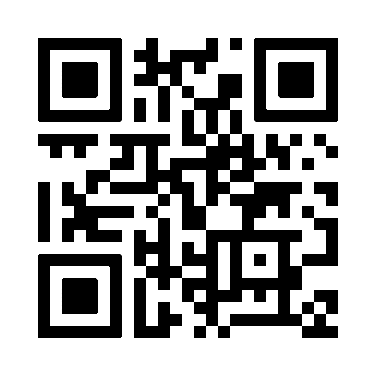 All Officer Positionshttps://www.hallamstudentsunion.com/making-change/hsu-elections/candidates/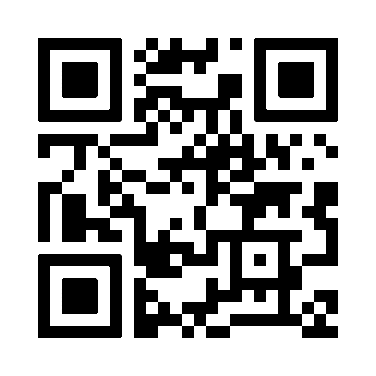 